PLANO DE TRABALHO			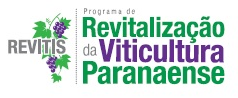 *Seguir padrão adotado pelo município em cumprimento à LGPDNaturezas de Despesas mais utilizadas – Programa REVITIS:CUSTEIO:    33.90.30.31-Mudas;    33.90.30.24-Materiais;    33.90.30.31-Adubos e Corretivos;    33.90.39.12-Horas Máquina; 33.90.39.16-Serviço P.J.;     33.90.39.74-Frete.INVESTIMENTO:    44.90.52.40-Equipamentos (aquisições que levam placa de patrimônio das prefeituras).* A mensuração econômica da contrapartida em bens ou serviços, deve se basear em critérios e metodologias aceitas pelo mercado ou comunidade científica, e ainda ser sujeita a aferição.(*) Os beneficiários diretos são o público-alvo definido, os quais o projeto terá um impacto social direto. Beneficiários indiretos recebem impactos positivos do projeto.(*) O depósito da contrapartida financeira deverá ser concomitante ao recebimento do recurso do Concedente.(**) No caso de parcelamento do repasse deverá apresentar Prestação de Contas Parcial.1 DADOS CADASTRAIS1 DADOS CADASTRAIS1 DADOS CADASTRAIS1 DADOS CADASTRAIS1 DADOS CADASTRAIS1 DADOS CADASTRAIS1 DADOS CADASTRAIS1 DADOS CADASTRAIS1 PARTÍCIPES1 PARTÍCIPES1 PARTÍCIPES1 PARTÍCIPES1 PARTÍCIPES1 PARTÍCIPES1 PARTÍCIPES1 PARTÍCIPES1.1 CONCEDENTE1.1 CONCEDENTE1.1 CONCEDENTE1.1 CONCEDENTE1.1 CONCEDENTE1.1 CONCEDENTECNPJ/MFSecretaria de Estado da Agricultura e do Abastecimento do ParanáSecretaria de Estado da Agricultura e do Abastecimento do ParanáSecretaria de Estado da Agricultura e do Abastecimento do ParanáSecretaria de Estado da Agricultura e do Abastecimento do ParanáSecretaria de Estado da Agricultura e do Abastecimento do ParanáSecretaria de Estado da Agricultura e do Abastecimento do Paraná76.416.957/0001-85ENDEREÇOENDEREÇOCIDADE/UFCIDADE/UFCIDADE/UFCEPCEPRua dos Funcionários, 1559Rua dos Funcionários, 1559Curitiba - PRCuritiba - PRCuritiba - PR80.035-05080.035-050DDD/TELEFONEHOME PAGEHOME PAGEE-MAIL/CONTATOE-MAIL/CONTATOE-MAIL/CONTATOE-MAIL/CONTATO(41) 3313 - 4000www.agricultura.pr.gov.brwww.agricultura.pr.gov.brhttps://www.agricultura.pr.gov.br/Fale-com-SEABhttps://www.agricultura.pr.gov.br/Fale-com-SEABhttps://www.agricultura.pr.gov.br/Fale-com-SEABhttps://www.agricultura.pr.gov.br/Fale-com-SEABREPRESENTANTE LEGALREPRESENTANTE LEGALREPRESENTANTE LEGALREPRESENTANTE LEGALREPRESENTANTE LEGALREPRESENTANTE LEGALREPRESENTANTE LEGALNorberto Anacleto OrtigaraNorberto Anacleto OrtigaraNorberto Anacleto OrtigaraNorberto Anacleto OrtigaraNorberto Anacleto OrtigaraNorberto Anacleto OrtigaraNorberto Anacleto OrtigaraDECRETO DE NOMEAÇÃODECRETO DE NOMEAÇÃODECRETO DE NOMEAÇÃODECRETO DE NOMEAÇÃOCARGOCARGOCARGODecreto 09 de 1 de janeiro de 2023Decreto 09 de 1 de janeiro de 2023Decreto 09 de 1 de janeiro de 2023Decreto 09 de 1 de janeiro de 2023Secretário de EstadoSecretário de EstadoSecretário de Estado1.2 CONVENENTE1.2 CONVENENTE1.2 CONVENENTE1.2 CONVENENTECNPJ/MFCNPJ/MFCNPJ/MFIPDM (IPARDES)Disponível na página da internet do REVITISENDEREÇOENDEREÇOENDEREÇOCIDADE/UFCIDADE/UFCIDADE/UFCIDADE/UFCEPDDD/TELEFONEHOME PAGEHOME PAGEHOME PAGEHOME PAGEHOME PAGEE-MAILE-MAILNÚCLEO REGIONAL DA SEABNÚCLEO REGIONAL DA SEABNÚCLEO REGIONAL DA SEABNÚCLEO REGIONAL DA SEABNÚCLEO REGIONAL DA SEABNÚCLEO REGIONAL DA SEABNÚCLEO REGIONAL DA SEABNÚCLEO REGIONAL DA SEABPREFEITO MUNICIPALPREFEITO MUNICIPALPREFEITO MUNICIPALPREFEITO MUNICIPALPREFEITO MUNICIPALPREFEITO MUNICIPALRG (LGPD*)RG (LGPD*)CPF (LGPD*)CPF (LGPD*)E-MAILE-MAILE-MAILE-MAILE-MAILE-MAILENDEREÇO RESIDENCIALENDEREÇO RESIDENCIALENDEREÇO RESIDENCIALENDEREÇO RESIDENCIALENDEREÇO RESIDENCIALCIDADECIDADECIDADE2 OBJETO2.1 DESCRIÇÃO DO OBJETODescrição completa do objeto do convênio a ser formalizado e seus elementos característicos.O objeto do convênio deve contemplar o empreendimento como um todo, de forma a garantir o alcance de sua funcionalidade e o atendimento ao interesse público.Discorrer os “elementos característicos do objeto” (identifica-los e especificá-los; em regra: finalidade ou objetivos e atividades ou ações a serem realizadas) e resultados esperados (n° de pessoas/agricultores beneficiados, n° de hectares, entre outros).EXEMPLO: EIXO PRODUÇÃOEste convênio tem por objetivo evitar a diminuição da área cultivada com parreiras no município de XXXXXXXXXX (XX ha em 2022) e elevar a produção de uva em XX% com base no Valor Bruto da Produção de 2022 (XXX T segundo o Seab/Deral) nos próximos quatro anos, por meio da instalação de XX Unidades de Referência de produção de uva, com área total de X,XX ha em XX propriedades de agricultores familiares  com capacidade de mão de obra e recursos para mantê-las, sendo utilizadas para difusão de técnicas de manejo da cultura da uva e capacitação dos viticultores do município pelo IDR – Paraná, na modalidade treino–visita, nos eixos Produção, Comercialização, Agroindústria e Turismo, segundo as normas do Programa de Revitalização da Viticultura Paranaense – REVITIS.EIXO AGROINDÚSTRIAAumentar a capacidade de processamento de uva pelo grupo de agricultores familiares apoiados conforme normas do Programa REVITIS-Paraná, em XX litros de suco/vinho e XX kg de geleia por ano, por meio da aquisição de equipamentos para esse fim, servindo como unidade agro-industrial para capacitação, coordenada pelo IDR-Paraná, sobre o beneficiamento da uva a interessados do município,.EIXO TURISMOIncrementar o número de visitantes ao município em XX pessoas por ano, por meio da implantação de rota de turismo ligado à cultura da uva e derivados, junto às propriedades do grupo de agricultores familiares apoiados segundo normas do Programa REVITIS-Paraná, com a aquisição de materiais / equipamentos / aplicativos ... destinados a estruturação do turismo nos locais envolvidos.3 VIGÊNCIAINÍCIO: Data da publicação do TC no DIOETÉRMINO: 48 meses após a data da publicação do TC no DIOE4. JUSTIFICATIVA1. Discorrer as razões que justificam a celebração do convênio, caracterizando (evidenciando) e indicando, entre outras:a) os interesses públicos ou a (s) necessidade (s) da comunidade que pela conjugação de esforços objetivam atender;b) a relação entre o Projeto Técnico apresentado, itens previstos para serem adquiridos e as diretrizes ou objetivos do plano, programa ou projeto estadual ou municipal;c) o público alvo;d) o problema a ser resolvido; 2. Justificar a relação entre custos e resultados (valores a serem desembolsados vs resultados esperados), inclusive para análise da equação custo/benefício do desembolso a ser realizado pela Administração em decorrência do convênio; ou seja, apresentar a relação entre o investimento proposto (repasse e contrapartida) e os resultados esperados. Baseados nos dados segundo os Projetos Técnicos Individuais.Exemplo: O convênio possibilitará o desenvolvimento da viticultura por meio da assistência técnica e integração do grupo de produtores familiares selecionados, de acordo com as regras e objetivos do Programa de Revitalização da Viticultura – REVITIS, pelo Conselho de Desenvolvimento Rural do município, com a implantação de XX ha e a recuperação de XX ha de vinhedos nas Unidades de Referência, com estudo de mercado e resultados esperados registrados nos projetos individuais, com a previsão de renda bruta nas unidadesl de  R$ XXXX a partir da aplicação de R$ XXXX da SEAB e R$ XXXX do município, além da força de trabalho e recursos dos agricultores.Os produtores serão capacitados pelo IDR nas por método treino-visita,....  tem capacidade de mão de obra para desenvolver os trabalhos ....com previsão de fornecimento de uva para feira de produtores...., cooperativas...., merenda escolar ...., além de também servirem como unidade demonstrativas a outros potenciais interessados.5. METAS5. METAS5. METAS5. METAS5. METAS5. METAS5. METAS5. METAS5. METAS5. METAS META 1 – Implantação de XX unidades de referência da cultura da videira  META 1 – Implantação de XX unidades de referência da cultura da videira  META 1 – Implantação de XX unidades de referência da cultura da videira  META 1 – Implantação de XX unidades de referência da cultura da videira  META 1 – Implantação de XX unidades de referência da cultura da videira  META 1 – Implantação de XX unidades de referência da cultura da videira  META 1 – Implantação de XX unidades de referência da cultura da videira  META 1 – Implantação de XX unidades de referência da cultura da videira  META 1 – Implantação de XX unidades de referência da cultura da videira  META 1 – Implantação de XX unidades de referência da cultura da videira DESCRIÇÃO DA METADESCRIÇÃO DA METADESCRIÇÃO DA METADESCRIÇÃO DA METADESCRIÇÃO DA METALOCALIZAÇÃOLOCALIZAÇÃOLOCALIZAÇÃOLOCALIZAÇÃOLOCALIZAÇÃOEXEMPLO: Incentivar a viticultura por meio da implantação de XX hectares de parreirais em XX propriedades de agricultores familiares, mediante a aquisição de XXXX mudas de videira, matérias para montagem da estrutura para condução, sendo XXX mourões, XX rolos de arame e XXX esticadores, além da aquisição de XX pulverizadores e XXX caixas para colheita e transporte de frutas.Parâmetros para aferição da meta: XX termos de fiscalização atestando a implantação completa das Unidades de Referência nas posições geográficas indicadas nos projetos técnicos individuais.EXEMPLO: Incentivar a viticultura por meio da implantação de XX hectares de parreirais em XX propriedades de agricultores familiares, mediante a aquisição de XXXX mudas de videira, matérias para montagem da estrutura para condução, sendo XXX mourões, XX rolos de arame e XXX esticadores, além da aquisição de XX pulverizadores e XXX caixas para colheita e transporte de frutas.Parâmetros para aferição da meta: XX termos de fiscalização atestando a implantação completa das Unidades de Referência nas posições geográficas indicadas nos projetos técnicos individuais.EXEMPLO: Incentivar a viticultura por meio da implantação de XX hectares de parreirais em XX propriedades de agricultores familiares, mediante a aquisição de XXXX mudas de videira, matérias para montagem da estrutura para condução, sendo XXX mourões, XX rolos de arame e XXX esticadores, além da aquisição de XX pulverizadores e XXX caixas para colheita e transporte de frutas.Parâmetros para aferição da meta: XX termos de fiscalização atestando a implantação completa das Unidades de Referência nas posições geográficas indicadas nos projetos técnicos individuais.EXEMPLO: Incentivar a viticultura por meio da implantação de XX hectares de parreirais em XX propriedades de agricultores familiares, mediante a aquisição de XXXX mudas de videira, matérias para montagem da estrutura para condução, sendo XXX mourões, XX rolos de arame e XXX esticadores, além da aquisição de XX pulverizadores e XXX caixas para colheita e transporte de frutas.Parâmetros para aferição da meta: XX termos de fiscalização atestando a implantação completa das Unidades de Referência nas posições geográficas indicadas nos projetos técnicos individuais.EXEMPLO: Incentivar a viticultura por meio da implantação de XX hectares de parreirais em XX propriedades de agricultores familiares, mediante a aquisição de XXXX mudas de videira, matérias para montagem da estrutura para condução, sendo XXX mourões, XX rolos de arame e XXX esticadores, além da aquisição de XX pulverizadores e XXX caixas para colheita e transporte de frutas.Parâmetros para aferição da meta: XX termos de fiscalização atestando a implantação completa das Unidades de Referência nas posições geográficas indicadas nos projetos técnicos individuais.EXEMPLO: XX agricultores na comunidade XXXXXXX, XX agricultores na comunidade XXXXXXX, , XX agricultores na comunidade XXXXXXX e XX agricultores na comunidade XXXXXXXEXEMPLO: XX agricultores na comunidade XXXXXXX, XX agricultores na comunidade XXXXXXX, , XX agricultores na comunidade XXXXXXX e XX agricultores na comunidade XXXXXXXEXEMPLO: XX agricultores na comunidade XXXXXXX, XX agricultores na comunidade XXXXXXX, , XX agricultores na comunidade XXXXXXX e XX agricultores na comunidade XXXXXXXEXEMPLO: XX agricultores na comunidade XXXXXXX, XX agricultores na comunidade XXXXXXX, , XX agricultores na comunidade XXXXXXX e XX agricultores na comunidade XXXXXXXEXEMPLO: XX agricultores na comunidade XXXXXXX, XX agricultores na comunidade XXXXXXX, , XX agricultores na comunidade XXXXXXX e XX agricultores na comunidade XXXXXXXDESCRIÇÃO DA METODOLOGIA QUE SERÁ USADA NA EXECUÇÃO DESTA META.DESCRIÇÃO DA METODOLOGIA QUE SERÁ USADA NA EXECUÇÃO DESTA META.DESCRIÇÃO DA METODOLOGIA QUE SERÁ USADA NA EXECUÇÃO DESTA META.DESCRIÇÃO DA METODOLOGIA QUE SERÁ USADA NA EXECUÇÃO DESTA META.DESCRIÇÃO DA METODOLOGIA QUE SERÁ USADA NA EXECUÇÃO DESTA META.DESCRIÇÃO DA METODOLOGIA QUE SERÁ USADA NA EXECUÇÃO DESTA META.DESCRIÇÃO DA METODOLOGIA QUE SERÁ USADA NA EXECUÇÃO DESTA META.DESCRIÇÃO DA METODOLOGIA QUE SERÁ USADA NA EXECUÇÃO DESTA META.DESCRIÇÃO DA METODOLOGIA QUE SERÁ USADA NA EXECUÇÃO DESTA META.DESCRIÇÃO DA METODOLOGIA QUE SERÁ USADA NA EXECUÇÃO DESTA META.EXEMPLO: - A aquisição dos matérias e equipamentos será realizada de acordo com os projetos técnicos individuais, levando-se em conta orçamento prévio, por meio de licitação do departamento de licitação e compras da Prefeitura Municipal de XXXXXXXX, sendo posteriormente repassadas aos agricultores beneficiários segundo regras do Programa REVITIS;- Os produtores foram selecionados pelo Conselho Municipal de Desenvolvimento Rural segundo as normas do Programa REVITIS, sendo todos portadores de ....- Será realizada a aquisição de XXX mudas para implantação de pomar em XX propriedades, sendo XXX mudas da cultivar Niagara branca, XXX da cultivar Niagara rosada, XXX mudas da cultivar Isabel precoce e XXX mudas da cultivas Bordô;- As Unidades de Referência com parreirais serão implantados nos locais indicados nos projetos técnicos individuais, seguindo recomendações da assistência técnica do IDR-Paraná, abrangendo capacitação pelo método treino-visita em preparo do solo, adubação, instalação da estrutura do pomar, plantio de mudas, poda de formação e produção, manejo fitossanitário, condução do pomar, colheita e manejo pós-colheita;- Será prestada assistência técnica quanto ao uso adequado dos pulverizadores e caixaria;- A fiscalização da execução do convênio será realizada pela SEAB, e a prestação de contas ao TCU se dá por meio do sistema SIT, alimentado pelos convenientes;- A mão de obra e outros insumos não custeados pelo convênio serão providenciados pelos agricultores beneficiários, conforme projeto individual de cada um.;EXEMPLO: - A aquisição dos matérias e equipamentos será realizada de acordo com os projetos técnicos individuais, levando-se em conta orçamento prévio, por meio de licitação do departamento de licitação e compras da Prefeitura Municipal de XXXXXXXX, sendo posteriormente repassadas aos agricultores beneficiários segundo regras do Programa REVITIS;- Os produtores foram selecionados pelo Conselho Municipal de Desenvolvimento Rural segundo as normas do Programa REVITIS, sendo todos portadores de ....- Será realizada a aquisição de XXX mudas para implantação de pomar em XX propriedades, sendo XXX mudas da cultivar Niagara branca, XXX da cultivar Niagara rosada, XXX mudas da cultivar Isabel precoce e XXX mudas da cultivas Bordô;- As Unidades de Referência com parreirais serão implantados nos locais indicados nos projetos técnicos individuais, seguindo recomendações da assistência técnica do IDR-Paraná, abrangendo capacitação pelo método treino-visita em preparo do solo, adubação, instalação da estrutura do pomar, plantio de mudas, poda de formação e produção, manejo fitossanitário, condução do pomar, colheita e manejo pós-colheita;- Será prestada assistência técnica quanto ao uso adequado dos pulverizadores e caixaria;- A fiscalização da execução do convênio será realizada pela SEAB, e a prestação de contas ao TCU se dá por meio do sistema SIT, alimentado pelos convenientes;- A mão de obra e outros insumos não custeados pelo convênio serão providenciados pelos agricultores beneficiários, conforme projeto individual de cada um.;EXEMPLO: - A aquisição dos matérias e equipamentos será realizada de acordo com os projetos técnicos individuais, levando-se em conta orçamento prévio, por meio de licitação do departamento de licitação e compras da Prefeitura Municipal de XXXXXXXX, sendo posteriormente repassadas aos agricultores beneficiários segundo regras do Programa REVITIS;- Os produtores foram selecionados pelo Conselho Municipal de Desenvolvimento Rural segundo as normas do Programa REVITIS, sendo todos portadores de ....- Será realizada a aquisição de XXX mudas para implantação de pomar em XX propriedades, sendo XXX mudas da cultivar Niagara branca, XXX da cultivar Niagara rosada, XXX mudas da cultivar Isabel precoce e XXX mudas da cultivas Bordô;- As Unidades de Referência com parreirais serão implantados nos locais indicados nos projetos técnicos individuais, seguindo recomendações da assistência técnica do IDR-Paraná, abrangendo capacitação pelo método treino-visita em preparo do solo, adubação, instalação da estrutura do pomar, plantio de mudas, poda de formação e produção, manejo fitossanitário, condução do pomar, colheita e manejo pós-colheita;- Será prestada assistência técnica quanto ao uso adequado dos pulverizadores e caixaria;- A fiscalização da execução do convênio será realizada pela SEAB, e a prestação de contas ao TCU se dá por meio do sistema SIT, alimentado pelos convenientes;- A mão de obra e outros insumos não custeados pelo convênio serão providenciados pelos agricultores beneficiários, conforme projeto individual de cada um.;EXEMPLO: - A aquisição dos matérias e equipamentos será realizada de acordo com os projetos técnicos individuais, levando-se em conta orçamento prévio, por meio de licitação do departamento de licitação e compras da Prefeitura Municipal de XXXXXXXX, sendo posteriormente repassadas aos agricultores beneficiários segundo regras do Programa REVITIS;- Os produtores foram selecionados pelo Conselho Municipal de Desenvolvimento Rural segundo as normas do Programa REVITIS, sendo todos portadores de ....- Será realizada a aquisição de XXX mudas para implantação de pomar em XX propriedades, sendo XXX mudas da cultivar Niagara branca, XXX da cultivar Niagara rosada, XXX mudas da cultivar Isabel precoce e XXX mudas da cultivas Bordô;- As Unidades de Referência com parreirais serão implantados nos locais indicados nos projetos técnicos individuais, seguindo recomendações da assistência técnica do IDR-Paraná, abrangendo capacitação pelo método treino-visita em preparo do solo, adubação, instalação da estrutura do pomar, plantio de mudas, poda de formação e produção, manejo fitossanitário, condução do pomar, colheita e manejo pós-colheita;- Será prestada assistência técnica quanto ao uso adequado dos pulverizadores e caixaria;- A fiscalização da execução do convênio será realizada pela SEAB, e a prestação de contas ao TCU se dá por meio do sistema SIT, alimentado pelos convenientes;- A mão de obra e outros insumos não custeados pelo convênio serão providenciados pelos agricultores beneficiários, conforme projeto individual de cada um.;EXEMPLO: - A aquisição dos matérias e equipamentos será realizada de acordo com os projetos técnicos individuais, levando-se em conta orçamento prévio, por meio de licitação do departamento de licitação e compras da Prefeitura Municipal de XXXXXXXX, sendo posteriormente repassadas aos agricultores beneficiários segundo regras do Programa REVITIS;- Os produtores foram selecionados pelo Conselho Municipal de Desenvolvimento Rural segundo as normas do Programa REVITIS, sendo todos portadores de ....- Será realizada a aquisição de XXX mudas para implantação de pomar em XX propriedades, sendo XXX mudas da cultivar Niagara branca, XXX da cultivar Niagara rosada, XXX mudas da cultivar Isabel precoce e XXX mudas da cultivas Bordô;- As Unidades de Referência com parreirais serão implantados nos locais indicados nos projetos técnicos individuais, seguindo recomendações da assistência técnica do IDR-Paraná, abrangendo capacitação pelo método treino-visita em preparo do solo, adubação, instalação da estrutura do pomar, plantio de mudas, poda de formação e produção, manejo fitossanitário, condução do pomar, colheita e manejo pós-colheita;- Será prestada assistência técnica quanto ao uso adequado dos pulverizadores e caixaria;- A fiscalização da execução do convênio será realizada pela SEAB, e a prestação de contas ao TCU se dá por meio do sistema SIT, alimentado pelos convenientes;- A mão de obra e outros insumos não custeados pelo convênio serão providenciados pelos agricultores beneficiários, conforme projeto individual de cada um.;EXEMPLO: - A aquisição dos matérias e equipamentos será realizada de acordo com os projetos técnicos individuais, levando-se em conta orçamento prévio, por meio de licitação do departamento de licitação e compras da Prefeitura Municipal de XXXXXXXX, sendo posteriormente repassadas aos agricultores beneficiários segundo regras do Programa REVITIS;- Os produtores foram selecionados pelo Conselho Municipal de Desenvolvimento Rural segundo as normas do Programa REVITIS, sendo todos portadores de ....- Será realizada a aquisição de XXX mudas para implantação de pomar em XX propriedades, sendo XXX mudas da cultivar Niagara branca, XXX da cultivar Niagara rosada, XXX mudas da cultivar Isabel precoce e XXX mudas da cultivas Bordô;- As Unidades de Referência com parreirais serão implantados nos locais indicados nos projetos técnicos individuais, seguindo recomendações da assistência técnica do IDR-Paraná, abrangendo capacitação pelo método treino-visita em preparo do solo, adubação, instalação da estrutura do pomar, plantio de mudas, poda de formação e produção, manejo fitossanitário, condução do pomar, colheita e manejo pós-colheita;- Será prestada assistência técnica quanto ao uso adequado dos pulverizadores e caixaria;- A fiscalização da execução do convênio será realizada pela SEAB, e a prestação de contas ao TCU se dá por meio do sistema SIT, alimentado pelos convenientes;- A mão de obra e outros insumos não custeados pelo convênio serão providenciados pelos agricultores beneficiários, conforme projeto individual de cada um.;EXEMPLO: - A aquisição dos matérias e equipamentos será realizada de acordo com os projetos técnicos individuais, levando-se em conta orçamento prévio, por meio de licitação do departamento de licitação e compras da Prefeitura Municipal de XXXXXXXX, sendo posteriormente repassadas aos agricultores beneficiários segundo regras do Programa REVITIS;- Os produtores foram selecionados pelo Conselho Municipal de Desenvolvimento Rural segundo as normas do Programa REVITIS, sendo todos portadores de ....- Será realizada a aquisição de XXX mudas para implantação de pomar em XX propriedades, sendo XXX mudas da cultivar Niagara branca, XXX da cultivar Niagara rosada, XXX mudas da cultivar Isabel precoce e XXX mudas da cultivas Bordô;- As Unidades de Referência com parreirais serão implantados nos locais indicados nos projetos técnicos individuais, seguindo recomendações da assistência técnica do IDR-Paraná, abrangendo capacitação pelo método treino-visita em preparo do solo, adubação, instalação da estrutura do pomar, plantio de mudas, poda de formação e produção, manejo fitossanitário, condução do pomar, colheita e manejo pós-colheita;- Será prestada assistência técnica quanto ao uso adequado dos pulverizadores e caixaria;- A fiscalização da execução do convênio será realizada pela SEAB, e a prestação de contas ao TCU se dá por meio do sistema SIT, alimentado pelos convenientes;- A mão de obra e outros insumos não custeados pelo convênio serão providenciados pelos agricultores beneficiários, conforme projeto individual de cada um.;EXEMPLO: - A aquisição dos matérias e equipamentos será realizada de acordo com os projetos técnicos individuais, levando-se em conta orçamento prévio, por meio de licitação do departamento de licitação e compras da Prefeitura Municipal de XXXXXXXX, sendo posteriormente repassadas aos agricultores beneficiários segundo regras do Programa REVITIS;- Os produtores foram selecionados pelo Conselho Municipal de Desenvolvimento Rural segundo as normas do Programa REVITIS, sendo todos portadores de ....- Será realizada a aquisição de XXX mudas para implantação de pomar em XX propriedades, sendo XXX mudas da cultivar Niagara branca, XXX da cultivar Niagara rosada, XXX mudas da cultivar Isabel precoce e XXX mudas da cultivas Bordô;- As Unidades de Referência com parreirais serão implantados nos locais indicados nos projetos técnicos individuais, seguindo recomendações da assistência técnica do IDR-Paraná, abrangendo capacitação pelo método treino-visita em preparo do solo, adubação, instalação da estrutura do pomar, plantio de mudas, poda de formação e produção, manejo fitossanitário, condução do pomar, colheita e manejo pós-colheita;- Será prestada assistência técnica quanto ao uso adequado dos pulverizadores e caixaria;- A fiscalização da execução do convênio será realizada pela SEAB, e a prestação de contas ao TCU se dá por meio do sistema SIT, alimentado pelos convenientes;- A mão de obra e outros insumos não custeados pelo convênio serão providenciados pelos agricultores beneficiários, conforme projeto individual de cada um.;EXEMPLO: - A aquisição dos matérias e equipamentos será realizada de acordo com os projetos técnicos individuais, levando-se em conta orçamento prévio, por meio de licitação do departamento de licitação e compras da Prefeitura Municipal de XXXXXXXX, sendo posteriormente repassadas aos agricultores beneficiários segundo regras do Programa REVITIS;- Os produtores foram selecionados pelo Conselho Municipal de Desenvolvimento Rural segundo as normas do Programa REVITIS, sendo todos portadores de ....- Será realizada a aquisição de XXX mudas para implantação de pomar em XX propriedades, sendo XXX mudas da cultivar Niagara branca, XXX da cultivar Niagara rosada, XXX mudas da cultivar Isabel precoce e XXX mudas da cultivas Bordô;- As Unidades de Referência com parreirais serão implantados nos locais indicados nos projetos técnicos individuais, seguindo recomendações da assistência técnica do IDR-Paraná, abrangendo capacitação pelo método treino-visita em preparo do solo, adubação, instalação da estrutura do pomar, plantio de mudas, poda de formação e produção, manejo fitossanitário, condução do pomar, colheita e manejo pós-colheita;- Será prestada assistência técnica quanto ao uso adequado dos pulverizadores e caixaria;- A fiscalização da execução do convênio será realizada pela SEAB, e a prestação de contas ao TCU se dá por meio do sistema SIT, alimentado pelos convenientes;- A mão de obra e outros insumos não custeados pelo convênio serão providenciados pelos agricultores beneficiários, conforme projeto individual de cada um.;EXEMPLO: - A aquisição dos matérias e equipamentos será realizada de acordo com os projetos técnicos individuais, levando-se em conta orçamento prévio, por meio de licitação do departamento de licitação e compras da Prefeitura Municipal de XXXXXXXX, sendo posteriormente repassadas aos agricultores beneficiários segundo regras do Programa REVITIS;- Os produtores foram selecionados pelo Conselho Municipal de Desenvolvimento Rural segundo as normas do Programa REVITIS, sendo todos portadores de ....- Será realizada a aquisição de XXX mudas para implantação de pomar em XX propriedades, sendo XXX mudas da cultivar Niagara branca, XXX da cultivar Niagara rosada, XXX mudas da cultivar Isabel precoce e XXX mudas da cultivas Bordô;- As Unidades de Referência com parreirais serão implantados nos locais indicados nos projetos técnicos individuais, seguindo recomendações da assistência técnica do IDR-Paraná, abrangendo capacitação pelo método treino-visita em preparo do solo, adubação, instalação da estrutura do pomar, plantio de mudas, poda de formação e produção, manejo fitossanitário, condução do pomar, colheita e manejo pós-colheita;- Será prestada assistência técnica quanto ao uso adequado dos pulverizadores e caixaria;- A fiscalização da execução do convênio será realizada pela SEAB, e a prestação de contas ao TCU se dá por meio do sistema SIT, alimentado pelos convenientes;- A mão de obra e outros insumos não custeados pelo convênio serão providenciados pelos agricultores beneficiários, conforme projeto individual de cada um.;ITEMNATUREZA DA DESPESADESCRIÇÃOUNIDADEQTDEQTDEVALOR UNITÁRIOVALOR DA CONTRAPARTIDA(R$)VALOR SEAB(R$)VALOR TOTAL(R$)133.90.30.31Aquisição de mudas de parreiraunidade3450345011,674026,1536235,3540261,50233.90.30.24Aquisição de mourão de concreto 10x10x280 cmunidade1075107582,208844,7279602,4888447,20333.90.30.24Aquisição de mourão de concreto 12x12x280 cmunidade206206104,872160,3219442,9021603,22433.90.30.24Aquisição de esticador de arameunidade62962911,52724,616521,477246,08533.90.30.24Aquisição de arame liso galvanizado, 2,1 mm, rolo 1000 munidade5555783,484309,1438782,2643091,40633.90.30.24Caixa plástica, 36,5x55x31 cm, volume 48 Lunidade31031070,332180,2319622,0721802,30744.90.52.40Pulverizador costal motorizadounidade11111330,421463,4613171,1614634,62VALOR DA CONTRAPARTIDA(R$)VALOR SOLICITADO A SEAB(R$)VALOR TOTAL(R$)TOTAL DA META 123708,63213377,69237086,32 META 2 – Elevar a produção dos parreirais e evitar a diminuição da área hoje existente com a cultura no município de XXXXXXXX,  por meio da capacitação dos viticultores. META 2 – Elevar a produção dos parreirais e evitar a diminuição da área hoje existente com a cultura no município de XXXXXXXX,  por meio da capacitação dos viticultores.DESCRIÇÃO DA METALOCALIZAÇÃOEXEMPLO: Elevar a produção em XX% em quatro anos, tendo como base o valor de 2022 (XXX T), por meio da capacitação de XX viticultores do município pelo IDR Paraná na modalidade treino-visita, utilizando-se das XX Unidades de Referência a serem implantadas para difusão de técnicas de manejo das videiras, e evitar a diminuição de área plantada com parreirais no município (XX ha em 2022)EXEMPLO: XX agricultores na comunidade XXXXXXX, XX agricultores na comunidade XXXXXXX, , XX agricultores na comunidade XXXXXXX e XX agricultores na comunidade XXXXXXX.DESCRIÇÃO DA METODOLOGIA QUE SERÁ USADA NA EXECUÇÃO DESTA META.DESCRIÇÃO DA METODOLOGIA QUE SERÁ USADA NA EXECUÇÃO DESTA META.EXEMPLO:A capacitação se dará pela ação normal do Instituto de Desenvolvimento Rural – IDR Paraná.O engenheiro agrônomo / técnico agrícola do (IDR-PR OU Cooperativa XXXXXX OU Prefeitura Municipal  de XXXXXXX), XXXNOMEXXXXXXXXX, prestará assistência técnica às Unidades de Referência através de visitas (X visitas por beneficiário/ano). Durante e após as implantações das Unidades de Referência, os viticultores do município participarão de 03 capacitações grupais por ano, com metodologia treino- visita, onde os agricultores têm explanação teórica e complementam o conhecimento com visitas técnicas às U.R. Serão abordados os temas de implantação de vinhedos, correção de solos, adubação, enxertia, manejo de dossel, tratamentos fitossanitários, podas, colheita, pós-colheita e comercialização de uvas e seus produtos derivados.Também terão a possibilidade de complementar o conhecimento nos eventos estaduais do Programa Revitis, com encontros anuais de viticultura em Ampere e Santa Tereza do Oeste, e de fruticultura de clima temperado na Lapa.O recurso financeiro para tal capacitação já faz parte do orçamento normal do IDR Paraná, não havendo necessidade de recursos oriundos da verba do convênio, e sim planejamento e operacionalização pelos extensionistas responsáveis.EXEMPLO:A capacitação se dará pela ação normal do Instituto de Desenvolvimento Rural – IDR Paraná.O engenheiro agrônomo / técnico agrícola do (IDR-PR OU Cooperativa XXXXXX OU Prefeitura Municipal  de XXXXXXX), XXXNOMEXXXXXXXXX, prestará assistência técnica às Unidades de Referência através de visitas (X visitas por beneficiário/ano). Durante e após as implantações das Unidades de Referência, os viticultores do município participarão de 03 capacitações grupais por ano, com metodologia treino- visita, onde os agricultores têm explanação teórica e complementam o conhecimento com visitas técnicas às U.R. Serão abordados os temas de implantação de vinhedos, correção de solos, adubação, enxertia, manejo de dossel, tratamentos fitossanitários, podas, colheita, pós-colheita e comercialização de uvas e seus produtos derivados.Também terão a possibilidade de complementar o conhecimento nos eventos estaduais do Programa Revitis, com encontros anuais de viticultura em Ampere e Santa Tereza do Oeste, e de fruticultura de clima temperado na Lapa.O recurso financeiro para tal capacitação já faz parte do orçamento normal do IDR Paraná, não havendo necessidade de recursos oriundos da verba do convênio, e sim planejamento e operacionalização pelos extensionistas responsáveis.5. RESUMO FINANCEIRO DAS METAS5. RESUMO FINANCEIRO DAS METAS5. RESUMO FINANCEIRO DAS METAS5. RESUMO FINANCEIRO DAS METAS5. RESUMO FINANCEIRO DAS METAS5. RESUMO FINANCEIRO DAS METASNº DA META/ITEMSEABCONVENENTECONVENENTECONVENENTETOTAL(R$)Nº DA META/ITEMFINANCEIRO (R$)FINANCEIRO (R$)BENS* (R$)SERVIÇOS*(R$)TOTAL(R$)1.136235,354026,1540261,501.279602,488844,7288447,201.319442,902160,3221603,221.46521,47724,617246,081.538782,264309,1443091,401.619622,072180,2321802,301.713171,161463,4614634,62TOTAL213377,6923708,63237086,326. BENEFICIÁRIOS*6. BENEFICIÁRIOS*6. BENEFICIÁRIOS*6. BENEFICIÁRIOS*DESCRIÇÃOQUANTIDADEQUANTIDADEQUANTIDADEDESCRIÇÃODIRETOSINDIRETOSTOTALCaracterizar os beneficiários XX Viticultores capacitadosXXXX7. Etapas/Fases e Cronograma de Execução7. Etapas/Fases e Cronograma de Execução7. Etapas/Fases e Cronograma de Execução7. Etapas/Fases e Cronograma de Execução7. Etapas/Fases e Cronograma de Execução7. Etapas/Fases e Cronograma de Execução7.1 Meta 1 – Implantação de unidades de referência da cultura da videira7.1 Meta 1 – Implantação de unidades de referência da cultura da videira7.1 Meta 1 – Implantação de unidades de referência da cultura da videira7.1 Meta 1 – Implantação de unidades de referência da cultura da videira7.1 Meta 1 – Implantação de unidades de referência da cultura da videira7.1 Meta 1 – Implantação de unidades de referência da cultura da videiraEtapas/ Fases ExecuçãoDescrição da açãoExecutorPeríodo de ExecuçãoPeríodo de ExecuçãoInstrumentos de avaliação do cumprimento da fase ou etapaEtapas/ Fases ExecuçãoDescrição da açãoExecutorInícioTérminoInstrumentos de avaliação do cumprimento da fase ou etapa1Processo de licitação concluídoMunicípioA partir da publicação no DIOE02 meses após a publicação no DIOETermo de homologação da licitação disponibilizado ao Fiscal da Seab2Repasse dos recursosSEABA partir da publicação no DIOE02 meses após a publicação no DIOENota de liquidação3Contrato de fornecimento formalizado Município02 meses após a publicação no DIOE06 meses após a publicação no DIOEContrato assinado disponibilizado no SIT/TCE4Incorporação de equipamentos ao patrimônio do município e entrega de materiais e equipamentos aos agricultoresMunicípio06 meses após a publicação no DIOE07 meses após a publicação no DIOETermo de incorporação e termo de entrega aos produtores disponibilizados ao Fiscal do Concedente5Implantação de parreirais e estruturas de sustentaçãoProdutores responsáveis07 meses após a publicação no DIOE18 meses após a publicação no DIOEAferição da implantação de um total de XXX ha, divididos em XX propriedades, conforme projetos individuais6Fiscalização e acompanhamento do cumprimento das metas estabelecidasSeab/FiscalA partir da publicação no DIOE48 meses após a publicação no DIOEEmissão de Termo de Fiscalização e Acompanhamento  bimestrais de aferição do cumprimento da meta7Prestação de contas pelo ConvenenteMunicípioA partir da publicação no DIOE48 meses após a publicação no DIOEPrestação de contas, parcial/final, devidamente registrada no SIT/TCE7.2 Meta 2 –  Elevar a produção dos parreirais e evitar a diminuição da área hoje existente com a cultura no município de XXXXXXXXXX,  por meio da capacitação dos viticultores.7.2 Meta 2 –  Elevar a produção dos parreirais e evitar a diminuição da área hoje existente com a cultura no município de XXXXXXXXXX,  por meio da capacitação dos viticultores.7.2 Meta 2 –  Elevar a produção dos parreirais e evitar a diminuição da área hoje existente com a cultura no município de XXXXXXXXXX,  por meio da capacitação dos viticultores.7.2 Meta 2 –  Elevar a produção dos parreirais e evitar a diminuição da área hoje existente com a cultura no município de XXXXXXXXXX,  por meio da capacitação dos viticultores.7.2 Meta 2 –  Elevar a produção dos parreirais e evitar a diminuição da área hoje existente com a cultura no município de XXXXXXXXXX,  por meio da capacitação dos viticultores.7.2 Meta 2 –  Elevar a produção dos parreirais e evitar a diminuição da área hoje existente com a cultura no município de XXXXXXXXXX,  por meio da capacitação dos viticultores.Etapas/ Fases ExecuçãoEtapas/ Fases ExecuçãoDescrição da açãoExecutorPeríodo de ExecuçãoPeríodo de ExecuçãoParâmetros de aferição do atingimento da(s) Fase(s)Parâmetros de aferição do atingimento da(s) Fase(s)Etapas/ Fases ExecuçãoEtapas/ Fases ExecuçãoDescrição da açãoExecutorInícioTérminoParâmetros de aferição do atingimento da(s) Fase(s)Parâmetros de aferição do atingimento da(s) Fase(s)11Capacitação dos XX agricultores responsáveis pelas implantações das Unidades de ReferênciaIDR-ParanáA partir da publicação no DIOE03 meses após a publicação no DIOELista de participantes da capacitaçãoLista de participantes da capacitação22Visitas técnica às Unidades de Referência – XX visitas por ano a cada U.R.IDR-ParanáA partir da publicação no DIOE48 meses após a publicação no DIOELista de participantes das capacitaçõesLista de participantes das capacitações33Capacitação pelo método treino-visita de XX agricultores – XX reuniões por anoIDR-ParanáA partir da publicação no DIOE48 meses após a publicação no DIOELista de participantes das capacitaçõesLista de participantes das capacitações44Acompanhamento anual da área e produção de uvas pelo Valor Bruto da Produção municipalSEAB e IDR-ParanáA partir da publicação no DIOE48 meses após a publicação no DIOETermo de Fiscalização aferindo atingimento de metas estabelecidas a partir do VBP municipal com área a produção de uvas levantado pelo SEAB/Deral, lançado no Sistema de Informações do Tribunal de Contas do Estado - SITTermo de Fiscalização aferindo atingimento de metas estabelecidas a partir do VBP municipal com área a produção de uvas levantado pelo SEAB/Deral, lançado no Sistema de Informações do Tribunal de Contas do Estado - SIT8. PLANO DE APLICAÇÃO FINANCEIRA (R$)8. PLANO DE APLICAÇÃO FINANCEIRA (R$)8. PLANO DE APLICAÇÃO FINANCEIRA (R$)8. PLANO DE APLICAÇÃO FINANCEIRA (R$)8. PLANO DE APLICAÇÃO FINANCEIRA (R$)8. PLANO DE APLICAÇÃO FINANCEIRA (R$)Nº DA METACATEGORIA, NATUREZA DE DESPESA E MODALIDADE DE APLICAÇÃOELEMENTO E SUBELEMENTO DA DESPESA*SEABPROPONENTETOTAL1.1CUSTEIO (3390)1.1INVESTIMENTO (4490)1.2CUSTEIO (3390)1.2INVESTIMENTO (4490)1.3 CUSTEIO (3390)1.3 INVESTIMENTO (4490)SUB-TOTALCUSTEIO (3390),CUSTEIO (3390),SUB-TOTALINVESTIMENTO (4490)INVESTIMENTO (4490)TOTAL GERALTOTAL GERALTOTAL GERALTOTAL GERALTOTAL GERAL09. CRONOGRAMA DE DESEMBOLSO (O desembolso do Programa REVITIS se dá em parcela única)09. CRONOGRAMA DE DESEMBOLSO (O desembolso do Programa REVITIS se dá em parcela única)09. CRONOGRAMA DE DESEMBOLSO (O desembolso do Programa REVITIS se dá em parcela única)METAMETAPARCELA (liberada a partir da homologação da licitação pelo tomador)METAMETAPARCELA  ÚNICASEABINVESTIMENTOSEABCUSTEIOMUNICÍPIOINVESTIMENTOMUNICÍPIOCUSTEIOTOTALTOTAL10. PARÂMETRO(S) PARA AFERIÇÃO DO CUMPRIMENTO DA METADescrever a forma, modo, de avaliação dos resultados que permitirão a aferição dos resultados do convênio (ou seja, a conferência de seu objeto ter sido cumprido).Considerar que para cada “problema” houve um modo, meio ou forma que o detectou ou o avaliou, sendo esse o parâmetro objetivo de avaliação.Exemplo:Meta 01 – Implantação de XX Unidades de Referência de produção de uva: Termos de Fiscalização atestando a implantação completa das Unidades de Referência nas posições geográficas indicadas nos projetos técnicos individuais, com aferição de áreas e estruturas planejadas.Meta 02 – Elevar a produção dos parreirais em XX% com base no VBP de 2022 (XX T de uvas) e evitar a diminuição da área hoje existente com a cultura (XX ha) no município de XXXXX  por meio da capacitação dos viticultores:a)- Listas de frequência de capacitações em viticultura realizadas pelo IDR – Paraná, além de relatórios das atividades do IDR – Paraná.b) – Acompanhamento do Valor Bruto da Produção da uva (área e produção) do município de XXXXXXX, levantado anualmente pelo Deral / SEAB.11. COMPATIBILIDADE DOS CUSTOS COM OS PREÇOS PRATICADOS NO MERCADOElementos que demonstrem a compatibilidade dos custos com os preços praticados no mercado, por meio de “orçamentos preliminares”, especificando qual das formas de cálculo permitida foi utilizada para fins de definição do custo (média, mediana ou menor valor)Exemplo: Os orçamentos foram realizados em XX fornecedores da região, tendo sido adotado preço médio para garantir a compra, para compensar a inflação dos meses que se demora para assinar o convênio (fls. XX a XX).12. RELAÇÃO CUSTO/BENEFÍCIODemonstrar que existe adequação e proporcionalidade entre o recurso público alocado e os resultados esperados (projetados) pelo seu emprego é possível por meio da produção estimada nos projetos individuais, com receitas futuras previstas em  relação ao recurso público destinado à implantação das unidades de referência.Exemplo: O valor de recurso público proposto pelo Programa Revitis para implantação de XX Unidades de Referência será de R$XXX.XXX,XX sendo R$ XXX.XXX,XX da SEAB e R$ XX.XXX,XX de contrapartida do município. Em médio prazo, 4 anos, teremos esses parreirais formados em plena produção, com uma expectativa de um total de XX T/ano de uva, gerando uma renda bruta total de aproximadamente R$ XXX.XXX,XX por ano.  Tal produção deve se manter por 15 a 20 anos, além de servirem de base para a capacitação dos viticultores do município visando, a elevação da produção de uva. A relação de custo/benefício, como demonstrado, é claramente positiva.13. CAPACIDADE INSTALADA DO MUNICÍPIODescrever a composição e formação da equipe técnica envolvida na execução do objeto, bem como os equipamentos disponíveis para tal.Descrever, detalhadamente, como será a assistência técnica a ser prestada aos beneficiários (forma, frequência...) no cumprimento do objeto do convênio.Forma e frequência do acompanhamento da execução das metas por Responsável Técnico.14. DOCUMENTOS INTEGRANTES DO PLANO DE TRABALHODescrição do Documentoa) Declaração de Contrapartida (financeira, bens ou serviços) no valor de R$ XX.XXX,XX (fl. XX)b) Orçamentos preliminares que demonstre a compatibilidade com os valores praticados no mercado nos termos do art. 682 do Decreto Estadual 10.086/2022 (fls. XX a XX).15. DECLARAÇÃO DO RESPONSÁVEL TÉCNICO PELO PLANO APLICAÇÃO FINANCEIRA15. DECLARAÇÃO DO RESPONSÁVEL TÉCNICO PELO PLANO APLICAÇÃO FINANCEIRADeclaro, para fins de prova junto à SEAB, estar de acordo com o plano de aplicação dos recursos deste Plano de Trabalho.Declaro, para fins de prova junto à SEAB, estar de acordo com o plano de aplicação dos recursos deste Plano de Trabalho.Nome:ASSINATURA DO RESPONSÁVELCargo: CONTADORASSINATURA DO RESPONSÁVELCRC:ASSINATURA DO RESPONSÁVELCPF:ASSINATURA DO RESPONSÁVELLocal:ASSINATURA DO RESPONSÁVELData:ASSINATURA DO RESPONSÁVEL16. APROVAÇÃO DO RESPONSÁVEL TÉCNICO PELA ELABORAÇÃO DO PLANO DE TRABALHO16. APROVAÇÃO DO RESPONSÁVEL TÉCNICO PELA ELABORAÇÃO DO PLANO DE TRABALHO16. APROVAÇÃO DO RESPONSÁVEL TÉCNICO PELA ELABORAÇÃO DO PLANO DE TRABALHO16. APROVAÇÃO DO RESPONSÁVEL TÉCNICO PELA ELABORAÇÃO DO PLANO DE TRABALHONOME:Registro ProfissionalRegistro ProfissionalCARGO:NºConselho:CPF:ASSINATURAASSINATURADATA:LOCAL:17. APROVAÇÃO DO PLANO DE TRABALHO E DECLARAÇÃO DO MUNICÍPIO17. APROVAÇÃO DO PLANO DE TRABALHO E DECLARAÇÃO DO MUNICÍPIO17. APROVAÇÃO DO PLANO DE TRABALHO E DECLARAÇÃO DO MUNICÍPIOAprovo o presente Plano de Trabalho que embasará a celebração de convênio entre a SEAB e o município para o desenvolvimento de ações previstas no Programa de Revitalização da Viticultura Paranaense – REVITIS.Na qualidade de representante legal do MUNICÍPIO declaro, para fins de prova junto à SEAB, para os efeitos e sob as penas da lei, que inexiste qualquer débito em mora ou situação de inadimplência com o Tesouro Nacional e Estadual ou qualquer órgão da Administração Pública Federal e Estadual que impeça a transferência de recursos oriundos de dotações consignadas nos Orçamentos do Estado ou da União, na forma deste Plano de Trabalho.Aprovo o presente Plano de Trabalho que embasará a celebração de convênio entre a SEAB e o município para o desenvolvimento de ações previstas no Programa de Revitalização da Viticultura Paranaense – REVITIS.Na qualidade de representante legal do MUNICÍPIO declaro, para fins de prova junto à SEAB, para os efeitos e sob as penas da lei, que inexiste qualquer débito em mora ou situação de inadimplência com o Tesouro Nacional e Estadual ou qualquer órgão da Administração Pública Federal e Estadual que impeça a transferência de recursos oriundos de dotações consignadas nos Orçamentos do Estado ou da União, na forma deste Plano de Trabalho.Aprovo o presente Plano de Trabalho que embasará a celebração de convênio entre a SEAB e o município para o desenvolvimento de ações previstas no Programa de Revitalização da Viticultura Paranaense – REVITIS.Na qualidade de representante legal do MUNICÍPIO declaro, para fins de prova junto à SEAB, para os efeitos e sob as penas da lei, que inexiste qualquer débito em mora ou situação de inadimplência com o Tesouro Nacional e Estadual ou qualquer órgão da Administração Pública Federal e Estadual que impeça a transferência de recursos oriundos de dotações consignadas nos Orçamentos do Estado ou da União, na forma deste Plano de Trabalho.NOMECARGOPrefeito MunicipalCPFLOCALDATAASSINATURA DO PREFEITO18. APROVAÇÃO DO CHEFE DE NÚCLEO REGIONAL DA SEAB18. APROVAÇÃO DO CHEFE DE NÚCLEO REGIONAL DA SEAB18. APROVAÇÃO DO CHEFE DE NÚCLEO REGIONAL DA SEABNOMECARGOLOCALDATAASSINATURA DO CHEFE DE NÚCLEO19. APROVAÇÃO DO TÉCNICO DA ÁREA RESPONSÁVEL PELA ANÁLISE19. APROVAÇÃO DO TÉCNICO DA ÁREA RESPONSÁVEL PELA ANÁLISE19. APROVAÇÃO DO TÉCNICO DA ÁREA RESPONSÁVEL PELA ANÁLISEDEPARTAMENTODEPARTAMENTO DE DESENVOLVIMENTO RURAL - DEAGROASSINATURA ELETRÔNICA NO PROTOCOLADONOMERONEI LUIZ ANDRETTAASSINATURA ELETRÔNICA NO PROTOCOLADOCARGOENG. AGRÔNOMOASSINATURA ELETRÔNICA NO PROTOCOLADOLOCALCURITIBAASSINATURA ELETRÔNICA NO PROTOCOLADODATAASSINATURA DO TÉCNICO20. APROVAÇÃO DA CHEFIA DO DEPARTAMENTO 20. APROVAÇÃO DA CHEFIA DO DEPARTAMENTO 20. APROVAÇÃO DA CHEFIA DO DEPARTAMENTO DEPARTAMENTODEPARTAMENTO DE DESENVOLVIMENTO RURAL - DEAGROASSINATURA ELETRÔNICA NO PROTOCOLADONOMEMÁRCIO DA SILVAASSINATURA ELETRÔNICA NO PROTOCOLADOCARGOCHEFE DE DEPARTAMENTOASSINATURA ELETRÔNICA NO PROTOCOLADOLOCALCURITIBAASSINATURA ELETRÔNICA NO PROTOCOLADODATA21. APROVAÇÃO DO SECRETARIO DE ESTADO DA AGRICULTURA E DO ABASTECIMENTO - SEAB21. APROVAÇÃO DO SECRETARIO DE ESTADO DA AGRICULTURA E DO ABASTECIMENTO - SEAB21. APROVAÇÃO DO SECRETARIO DE ESTADO DA AGRICULTURA E DO ABASTECIMENTO - SEABNOMENORBERTO ORTIGARAASSINATURA ELETRÔNICA NO PROTOCOLADOCARGOSECRETÁRIO DE ESTADO DA AGRICULTURA E DO ABASTECIMENTOASSINATURA ELETRÔNICA NO PROTOCOLADOLOCALCURITIBAASSINATURA ELETRÔNICA NO PROTOCOLADODATA